ПОЛОЖЕНИЕ об общем собрании трудового коллектива муниципального бюджетного общеобразовательного учреждения«Меусишинская СОШ им. Абдурахманова Ш.Р.»Общие положенияОбщее собрание трудового коллектива муниципального бюджетного общеобразовательного учреждения средней общеобразовательной школы №10 (далее - Собрание) является основной формой самоуправления в Школе.Трудовой коллектив составляют все работники Школы.Совет руководствуется в своей деятельности действующим законодательством Российской Федерации, Уставом Школы, а также настоящим Положением.Собрание определяет полномочия членов трудового коллектива.Компетенция СобранияСобрание рассматривает вопросы, выносимые на его обсуждение директором или Управляющим Советом Школы.Собрание правомочно принимать решения по обсуждаемому вопросу, если на его заседании присутствуют не менее половины работников школы.Собрание принимает решение простым большинством голосов.Собрание рассматривает и принимает Устав Школы, изменения и дополнения к нему.Собрание утверждает правила внутреннего трудового распорядка, а также избирает комиссию по трудовым спорам.Собрание избирает представителей в Управляющий Совет Школы.Директор Школы вправе приостановить решения Собрания только в том случае, если имеет место нарушение действующего законодательства Российской Федерации.Компетенция СобранияСобрание имеет право и обязано:Представлять и защищать права и интересы членов трудового коллектива по социально-трудовым вопросам в соответствии с ТК РФ. Представлять во взаимоотношениях с работодателем интересы работников.Осуществлять контроль соблюдения работодателем и его представителями трудового законодательства и иных нормативных правовых актов, содержащих нормы трудового права.Осуществлять контроль правильности расходования фонда заработной платы, премиального фонда, фонда материальной помощи, фонда экономии заработной платы, внебюджетного фонда и иных фондов МБОУ.Осуществлять контроль правильности ведения и хранения трудовых книжек работников, своевременности внесения в них записей, в том числе при присвоении квалификационных категорий по результатам аттестации работников.Совместно с работодателем и работниками разрабатывать меры по защите персональных данных работников (ст. 86 ТК РФ).Направлять учредителю (собственнику) МБОУ  заявление о нарушении руководителем МБОУ , его заместителями законов и иных нормативных актов о труде, условий коллективного договора, соглашения с требованием о применении мер дисциплинарного взыскания вплоть до увольнения (ст. 195 ТК РФ).Представлять и защищать трудовые права работников в комиссии по трудовым спорам и суде.Осуществлять контроль правильности и своевременности предоставления работникам отпусков и их оплаты.Участвовать в работе комиссий учреждения по тарификации, аттестации педагогических работников, аттестации рабочих мест, охране труда и других.Осуществлять контроль соблюдения порядка проведения аттестации педагогических работников МБОУ .По согласованию с Собранием работодатель рассматривает следующие вопросы:расторжение трудового договора с работниками по инициативе работодателя (ст. 82, 374 ТК РФ);привлечение к сверхурочным работам работников (ст. 99 ТК РФ);разделение рабочего времени на части (ст. 105 ТК РФ);запрещение работы в выходные и нерабочие праздничные дни (ст. 113 Ж РФ);очередность предоставления отпусков (ст. 123 ТК РФ);применение систем нормирования труда (ст. 159 ТК РФ);массовые увольнения (ст. 180 ТК РФ);установление перечня должностей работников с ненормированным рабочим днем (ст. 101 ТКРФ);- утверждение Правил внутреннего трудового распорядка (ст. 190 ТК РФ);создание комиссий по охране труда (ст. 218 ТК РФ);установление размеров повышенной заработной платы за вредные и (или) опасные и иные особые условия труда (ст. 147 ТК РФ);размеры повышения заработной платы в ночное время (ст. 154 ТК РФ);снятие дисциплинарного взыскания до истечения 1 года со дня его применения (ст. 193, 194 ТК РФ);установление сроков выплаты заработной платы работникам (ст. 136 ТК РФ);другие вопросы по согласованию сторон.4. Порядок принятия и срок действия Положения4.1. Данное Положение рассматривается и принимается на педагогическом совете образовательной организации и утверждается приказом руководителя образовательной организации.4.2. Настоящее Положение принимается на неопределенный срок и вступает в силу с момента его утверждения.4.3. Данное Положение может быть изменено и дополнено в соответствии с вновь изданными нормативными актами муниципального, регионального, федерального органов управления образованием только решением педагогического совета.4.4. Изменения и дополнения к Положению принимаются на педагогическом совете образовательной организации в составе новой редакции Положения, которое утверждается приказом руководителя образовательной организации. После принятия новой редакции Положения предыдущей редакции утрачивает силу.Рассмотрено и принято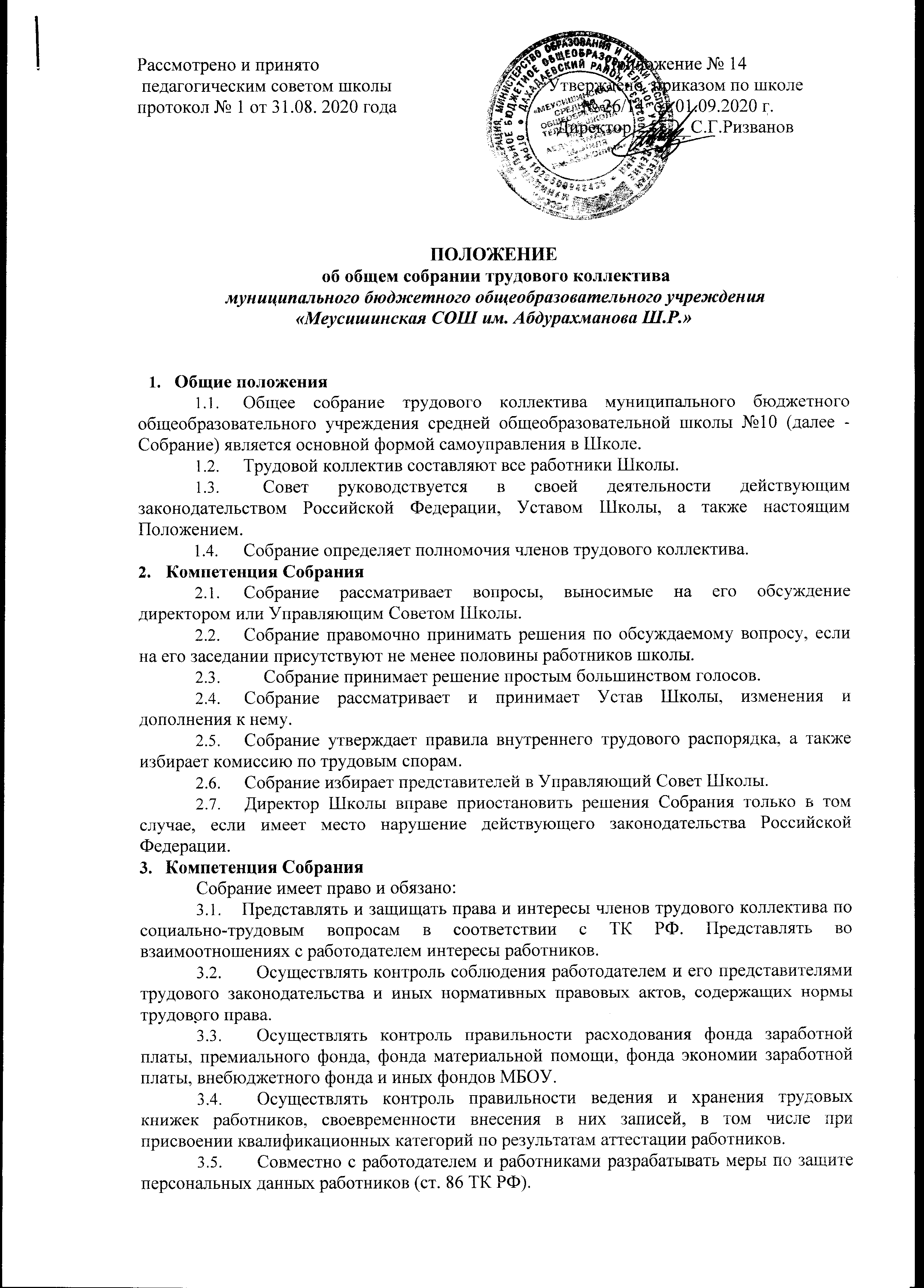  педагогическим советом школы протокол № 1 от 31.08. 2020 годаПриложение № 14Утверждено  приказом по школе № 26/14  от 01.09.2020 г.Директор ______С.Г.Ризванов